Exit Slip – Corn StalksIn July, you begin measuring the height of a corn stalk in a nearby field. You collect the following data.Make a graph showing the relationship between the number of days and the height of the corn stalk. Label and scale the axes appropriately.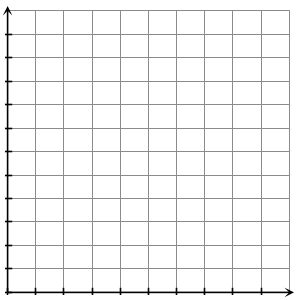 Write a recursive rule to explain the pattern.Write an explicit rule for the height of the corn stalk, h, after any number of days, n.How tall is the stalk after 10 days? Explain how you arrived at your answer.Do the heights of the corn stalk form an arithmetic sequence? Explain why?Number of Days01234Height of Corn Stalk (cm)2022.52527.530